Муниципальное бюджетное общеобразовательное учреждение«Малополпинская средняя общеобразовательная школа»Брянского районаАннотация к рабочей программеучебного предмета «Физика»	Рабочая программа учебного предмета «физика»  является обязательной предметной области «Естественно-научные предметы» и разработана в соответствии с  требованиями Федерального государственного образовательного стандарта основного общего образования (ФГОС OOO), утверждённого приказом Министерства образования и науки РФ от 17 декабря 2010 г, положением о рабочей программе учителя МБОУ «Малополпинская СОШ» Брянского района и определяет организацию образовательной деятельности учителя в школе по физике.    Рабочая программа обсуждена и принята решением методического объединения учителей естественно-математического цикла и согласована заместителем директора по УР.Дата: 29.08.2023Муниципальное бюджетное общеобразовательное учреждение«Малополпинская средняя общеобразовательная школа»Брянского районаРАССМОТРЕНО                                                 СОГЛАСОВАНОметодическое объединение                                заместитель директора по УРучителей естественно-математическогоцикла                                                                     Ф.И.О. Михайлова С.Н.Протокол  № 1 от 29.08.2023 г.                          Дата:  29.08.2023 г.Выпискаиз основной образовательной программы основного общего образованияРабочая программа учебного предмета «Физика»для основного общего образования Срок освоения: 3 года (со 7 по 9 класс)8 классСоставила:учитель физики: Кузина Татьяна Николаевна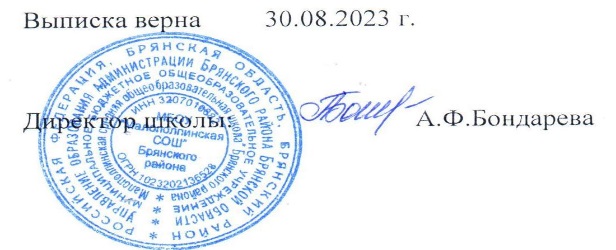 2023Пояснительная записка      Рабочая программа по физике для 8 класса составлена на основе:- Федерального государственного образовательного стандарта основного общего образования, утвержденного приказом Минобрнауки России от 17 декабря 2010г. №1897 - ООП ООО МБОУ «Малополпинская СОШ» Брянского района- авторской программой для средней школы (базовый уровень)Е.М. Гутник, А.В. Перышкин, Москва, Дрофа, 2013.- положение о рабочей программе учителя МБОУ «Малополпинская СОШ»- учебного плана школы на 2023-2024 учебный год.     Данная программа ориентирована на работу по учебнику А.В. Перышкин( М.: Дрофа, 2013).      Уровень программы – базовый. Срок реализации программы – 1 год.Рабочая программа рассчитана на 68 часов в год. На основе календарного учебного графика на 2023-2024 учебный год в рабочую программу внесена корректировка: по факту 66 часов в год. Выполнение программы в полном объеме – за счет уплотнения тем.Планируемые результаты освоения учебного предмета, курсаЛичностные результаты:ответственное отношение к учению; готовность и способность обучающихся к саморазвитию и самообразованию на основе мотивации к обучению и познанию;умение ясно, точно, грамотно излагать свои мысли в устной и письменной речи, понимать смысл поставленной задачи, выстраивать аргументацию, приводить примеры и контрпример;основы экологической культуры; понимание ценности здорового образа жизни;формирование способности к эмоциональному восприятию физических задач, решений, рассуждений;умение контролировать процесс и результат учебной деятельности;коммуникативная компетентность в общении и сотрудничестве со сверстниками в образовательной, учебно-исследовательской, творческой и других видах деятельности;критичность мышления, умение распознавать логически некорректные высказывания, отличать гипотезу от факта;креативность мышления, инициативы, находчивости, активности при решении  задач.Метапредметные результаты:формулировать и удерживать учебную задачу;выбирать действия в соответствии с поставленной задачей и условиями её реализации;планировать пути достижения целей, осознанно выбирать наиболее эффективные способы решения учебных и познавательных задач;предвидеть уровень усвоения знаний, его временных характеристик;составлять план и последовательность действий;осуществлять контроль по образцу и вносить необходимые коррективы;адекватно оценивать правильность или ошибочность выполнения учебной задачи, её объективную трудность и собственные возможности её решения.определять последовательность промежуточных целей и соответствующих им действий с учётом конечного результата;предвидеть возможности получения конкретного результата при решении задач;осуществлять констатирующий и прогнозирующий контроль по результату и по способу действия;выделять и формулировать то, что усвоено, определять качество и уровень усвоения;концентрировать волю для преодоления интеллектуальных затруднений и физических препятствий.Предметные результаты:самостоятельно выделять и формулировать познавательную цель;использовать общие приёмы решения задач;применять правила и пользоваться инструкциями и освоенными закономерностями;осуществлять смысловое чтение;создавать, применять и преобразовывать знаково-символические средства, модели и схемы для решения задач;находить в различных источниках информацию, необходимую для решения математических проблем, и представлять её в понятной форме; принимать решение в условиях неполной и избыточной, точной и вероятностной информации;устанавливать причинно-следственные связи; строить логические рассуждения, умозаключения (индуктивные, дедуктивные и по аналогии) и выводы;формировать учебную и общепользовательскую компетентности в области использования информационно-коммуникационных технологий (ИКТ-компетентности);видеть физическую задачу в других дисциплинах, в окружающей жизни;выдвигать гипотезы при решении учебных задач и понимать необходимость их проверки;планировать и осуществлять деятельность, направленную на решение задач исследовательского характера;выбирать наиболее рациональные и эффективные способы решения задач;интерпретировать информации (структурировать, переводить сплошной текст в таблицу, презентовать полученную информацию, в том числе с помощью ИКТ);оценивать информацию (критическая оценка, оценка достоверности);устанавливать причинно-следственные связи, выстраивать рассуждения, обобщения.Содержание учебного предмета1. Тепловые явления Тепловое движение. Термометр. Связь температуры со скоростью движения его молекул. Внутренняя энергия. Два способа изменения внутренней энергии: работа и теплопередача. Виды теплопередачи. Количество теплоты. Удельная теплоемкость вещества. Удельная теплота сгорания топлива. Закон сохранения энергии в механических и тепловых процессах.Лабораторные работы: «Сравнение количеств теплоты при смешивании воды разной температуры», «Измерение удельной теплоемкости твердого тела».2. Изменение агрегатных состояний веществаПлавление и отвердевание тел. Температура плавления. Удельная теплота плавления. Испарение и конденсация. Насыщенный пар. Влажность воздуха. Относительная влажность воздуха и её измерение. Психрометр. Кипение. Температура кипения. Зависимость температуры кипения от давления. Удельная теплота парообразования. Объяснение изменений агрегатных состояний вещества на основе молекулярно-кинетических представлений. Преобразования энергии в тепловых машинах. Двигатель внутреннего сгорания. Паровая турбина. Объяснение устройства и принципа действияхолодильника. Экологические проблемы использования тепловых машин.3. Электрические явления Электризация тел. Электрический заряд. Два рода электрических зарядов. Проводники, диэлектрики и полупроводники. Взаимодействие заряженных тел. Электрическое поле. Закон сохранения электрического заряда. Дискретность электрического заряда. Электрон. Строение атомов. Электрический ток. Гальванические элементы. Аккумуляторы. Правилабезопасности при работе с источниками электрического тока. Действия электрического тока. Электрическая цепь. Электрический ток в металлах. Носители электрических зарядов в полупроводниках, газах и растворах электролитов. Полупроводниковые приборы. Сила тока. Амперметр. Электрическое напряжение. Вольтметр. Электрическое сопротивление. Закон Ома для участка электрической цепи. Удельное сопротивление.Реостаты. Последовательное и параллельное соединение проводников. Работа и мощность тока. Количество теплоты, выделяемое проводником с током. Счетчик электрической энергии. Лампа накаливания. Электронагревательные приборов. Расчет электроэнергии, потребляемой бытовыми электроприборами. Короткое замыкание. Плавкие предохранители.Лабораторные работы: «Сборка электрической цепи и измерение силы тока в её различных участках», «Измерение напряжения на различных участках электрической цепи», «Регулирование силы тока реостатом», «Исследование зависимости силы тока в проводнике от напряжения на его концах при постоянном сопротивлении. Измерение сопротивления проводника», «Измерение работы и мощности электрического тока».4. Электромагнитные явленияМагнитное поле тока. Электромагниты и их применение. Постоянные магниты. Магнитное поле Земли. Действие магнитного поля на проводник с током. Электродвигатель. Динамик и микрофон.Лабораторные работы: «Сборка электромагнита и испытание его действия»,«Изучение электрического двигателя постоянного тока (на модели)».5. Световые явления Источники света. Прямолинейное распространение света. Отражение света. Закон отражения света. Плоское зеркало. Преломление света. Линза. Фокусное расстояние линзы. Построение изображений, даваемых тонкой линзой. Оптическая сила линзы. Глаз как оптическая система. Оптические приборы.Лабораторные работы: «Измерение фокусного расстояния собирающей линзы. Получение изображений с помощью собирающей линзы».Тематическое планирование с указанием количества часов на освоение каждой темыПриложение 1Календарно-тематическое планированиеФорма промежуточной аттестации –  итоговое  тестирование№ п/пТемаКол-во часовПрактические, контрольные работы1Тепловые явления13л/р – 2, к/р - 12Измерение агрегатных состояний вещества10к/р - 13Электрические явления28л/р – 5, к/р - 24Электромагнитные явления6л/р - 25Световые явления11л/р - 1, к/р - 1Итого:Итого:68л/р – 10, к/р - 5№ п/пНаименование темыНаименование темыКол-во часовФорма контроляДатаДата№ п/пНаименование темыНаименование темыКол-во часовФорма контроляпланфактТепловые явления (13 часов)Тепловые явления (13 часов)Тепловые явления (13 часов)Тепловые явления (13 часов)Тепловые явления (13 часов)Тепловые явления (13 часов)Тепловые явления (13 часов)11Тепловое движение. Связь температуры тела со скоростью движения его молекул. Термометр.1Инд задания01.09.22Внутренняя энергия. Два способа изменения внутренней энергии: работа и теплопередача.1Фронт. опрос05.09.33Виды теплопередачи. Теплопроводность.1Тест08.09.44Конвекция1Инд. задания12.09.55Излучение. Решение задач1семинар12.09.66Количество теплоты. Удельная теплоемкость вещества1ТС-115.09.77Расчет количества теплоты, необходимого для нагревания тела или выделяемого им при охлаждении1Сам. работа19.09.88Лабораторная работа№1 «Сравнение количеств теплоты при смешивании воды разной температуры»1Л/р22.09.99Решение задач по теме «Количество теплоты»1Решение задач26.09.1010Лабораторная работа№2«Измерение теплоемкости твердого тела»1Л/р29.09.1111Энергия топлива. Удельная теплота сгорания топлива. Решение задач103.10.1212Закон сохранения энергии в механических и тепловых процессах. Обобщение темы «Тепловые явления»1ТС-206.10.1313Контрольная работа №1«Тепловые явления»1К/р10.10.Измерение агрегатных состояний вещества (10 часов)Измерение агрегатных состояний вещества (10 часов)Измерение агрегатных состояний вещества (10 часов)Измерение агрегатных состояний вещества (10 часов)Измерение агрегатных состояний вещества (10 часов)Измерение агрегатных состояний вещества (10 часов)Измерение агрегатных состояний вещества (10 часов)1414Агрегатные состояния вещества. Плавление и отвердевание тел. Температура плавления1Фронтальный опрос13.10.1515Удельная теплота плавления. Решение задач1Индив. Карточки-задания17.10.1616Решение задач на расчет количества теплоты, необходимого при плавлении тела1Решение задач20.10.1717Испарение и конденсация1ТС-324.10.1818Относительная влажность воздуха и ее измерение. Психрометр. Измерение относительной влажности воздуха1Физический диктант27.10.1919Кипение. Температура кипения. Зависимость температуры кипения от давления. Удельная теплота парообразования и конденсации. 1Эксперим. задания07.11.2020Объяснение изменений агрегатных сос-тояний вещества на основе молекуляр-но-кинетических представлений.1ТС-410.11.2121Преобразование энергии в тепловых машинах. Двигатель внутреннего сгорания. Паровая турбина.1Индивид. задания14.11.2222Холодильник. КПД теплового двигателя. Экологические проблемы использования тепловых машин1семинар17.11.2323Контрольная работа №2«Изменение агрегатных состояний вещества»1К/р21.11.Электрические явления (28 часов)Электрические явления (28 часов)Электрические явления (28 часов)Электрические явления (28 часов)Электрические явления (28 часов)Электрические явления (28 часов)Электрические явления (28 часов)2424Электризация тел. Два рода электрических зарядов1Фронт опрос24.11.2525Проводники, диэлектрики и полупроводники. Электроскоп.1Фронт опрос28.11.2626Взаимодействие заряженных тел. Электрическое поле1ТЗ-801.12.2727Дискретность электрического заряда. Электрон105.12.2828Строение атома1Фронт опрос08.12.2929Объяснение электрических явлений. Закон сохранения электрического заряда.1ТС-508.12.3030Электрический ток. Источники электрического тока: гальванические элементы, аккумуляторы1Практическая работа12.12.3131Электрическая цепь. Действие электрического тока1Физический диктант15.12.3232Электрический ток в металлах. Носители электрических зарядов в полупроводниках, газах, растворах электролитов. Полупроводниковые приборы1Индив. задания-карточки19.12.3333Сила тока. Амперметр 1Л/р22.12.3434Лабораторная работа№3 «Сборка электрической цепи  и измерение силы тока в ее различных участках»1Сам. работа26.12.3535Электрическое напряжение. Вольтметр.1Л/р29.12.3636Лабораторная работа№4 «Измерение напряжения на различных участках электрической цепи»1Индив. задания09.01.3737Электрическое сопротивление, единицы электрического сопротивления1Эксперимент. раб12.01.3838Закон Ома для участка цепи1Физический диктант16.01.3939Расчет сопротивления проводника. Удельное сопротивление1ТС-619.01.4040Решение задач на расчет сопротивления проводника, силы тока, напряжения1Л/р23.01.4141Реостаты. Лабораторная работа№5 «Регулирование силы тока реостатом»1Л/р26.01.4242Лабораторная работа№6 «Исследование зависимости силы тока в проводнике от напряжения на его концах при постоянном сопротивлении. Измерение сопротивления проводника»1Фронт. эксперимент30.01.4343Последовательное соединение проводников1ТС-702.02.4444Параллельное соединение проводников106.02.4545Решение задач на расчет цепей1К/р09.02.4646 Контрольная работа №3 «Электрический ток. Соединение проводников»1Л/р13.02.4747Работа и мощность тока116.02.4848Лабораторная работа№7  «Измерение работы, мощности электрического тока»1Фронт. опрос20.02.4949Количество теплоты, выделяемое про-водником с током. Лампа накаливания. Электронагревательные элементы1Сам. работа27.02.5050Счетчик электроэнергии. Расчет электроэнергии, потребляемой бытовыми электроприборами.1Решение задач01.03.5151Короткое замыкание. Предохранители. Решение задач1ТС-805.03.5252Контрольная работа №4«Работа и мощность тока»1К/р12.03.Электромагнитные явления (6 часов)Электромагнитные явления (6 часов)Электромагнитные явления (6 часов)Электромагнитные явления (6 часов)Электромагнитные явления (6 часов)Электромагнитные явления (6 часов)Электромагнитные явления (6 часов)5353Магнитное поле. Магнитное поле прямого тока1Фронтал.опрос15.03.5454Магнитное поле катушки с током. Электромагниты и их применение1Эксперим.19.03.5555Лабораторная работа№8 «Сборка электромагнита и испытание его действия»1Л/р02.04.5656Постоянные магниты. Магнитное поле Земли1Карточки-задания05.04.5757Действие магнитного поля на проводник с током. Электродвигатель.1Сообщения09.04.5858Лабораторная работа№9 «Изучение электрического двигателя постоянного тока» (на модели)1Л/р12.04.Световые явления (10 часов)Световые явления (10 часов)Световые явления (10 часов)Световые явления (10 часов)Световые явления (10 часов)Световые явления (10 часов)Световые явления (10 часов)5959Источники света. Прямолинейное распространение света1Фронт. опыты16.04.6060Отражение света. Закон отражения. 1Л/р19.04.6161Плоское зеркало. Преломление света.1Сам. работа23.04.6262Линза. Фокусное расстояние линзы. 1ТЗ - 1426.04.6363Построение изображений, даваемых тонкой линзой1Сам. работа03.05.6464Оптическая сила линзы.1Фронт. опрос07.05.6565Лабораторная работа№10 «Измерение фокусного расстояния собирающей линзы. Получение изображений»1Л/р14.05.6666Контрольная работа №5 «Световые явления»1К/р17.05.6767Итоговое тестирование за 8 класс1Тестирование21.05.6868Глаз как оптическая система. Оптические приборы124.05.